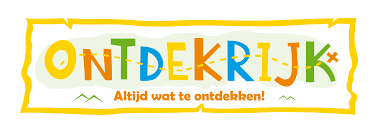 Nieuwsbrief nr. 16 zondag 17 januari 2021Geachte ouders,Het is een lastige tijd. Al ruim tweeenhalve week zijn alle scholen gesloten. De school zonder kinderen voelt leeg en vreemd aan. De meeste kinderen krijgen thuisonderwijs, ze:> werken zelfstanding aan de weektaak, > bekijken instructie filmpjes, > krijgen online les, > zien en spreken elkaar 2 á 3 keer per week via teams. Ondanks alle inspanningen die alle groepsleerkrachten leveren, blijft het behelpen. Noodopvang   Daarnaast vangen we ruim 40 kinderen op in de school. Kinderen van wie de ouders een cruciaal beroep uitoefenen, of kinderen die kwetsbaar zijn. In 4 groepen worden kinderen opgevangen: bij de kleuters, in groep 3, in groep 4 en groep 6-7. Verschillende collega’s vangen deze kinderen op en geven ze onderwijs. Ik ben blij en trots op de manier hoe dat gaat. NT2                                                                                                                                             De kinderen van de NT2 groep krijgen vanaf 4 januari wel gewoon les. Hun programma draait gewoon door. Hoe fijn is dat. Thuisonderwijs zou voor hen heel lastig, zo niet onmogelijk zijn. Een dag wordt waargenomen door juf Xandra of juf Danijela, de overige dagen staat juf Daniella Delen voor de groep. Juf uf Marjola assisteert zoveel mogelijk na schooltijd.25 januari Ondanks alle verwachtingen, ziet het er niet naar uit dat de scholen 25 januari weer open mogen. Dat betekent dat we deze week als team gaan bespreken wat deze situatie voor onze school betekent. ThuiswerkenHelaas is het weer zo, de kinderen krijgen thuis en online onderwijs. Dit kan nog wel eens voor wrijving zorgen onderling. Hieronder een aantal tips en spelletjes die u thuis kunt doen met uw kind(eren), om de sfeer goed te houden!Hoe zorg je ervoor dat de sfeer thuis goed blijft?We geven je 5 praktische tips die je direct kunt toepassen met jonge kinderen! Als ouder en als pedagogisch medewerker wil je een goede sfeer bij je thuis en op de groep. Je wilt dat kinderen om elkaar geven, oefenen met samen spelen, elkaar helpen en bovenal een situatie waarin iedereen zich prettig voelt.   We dragen graag ons steentje bij en delen vijf Binnenkomers en Afsluiters van het programma De Vreedzame Kinderopvang. Deze Binnenkomers en Afsluiters zijn activiteiten die je kunt aanpassen aan de omstandigheden in de thuissituatie of de groep. De activiteiten zorgen voor een goede sfeer, zijn groepsvormend en richten kinderen op elkaar. Je kunt de Binnenkomers en Afsluiters met 2 tot zeker 10 kinderen uitvoeren. Doe maar na! Ga met de kinderen ergens in huis of op de groep op de grond zitten. Beeld een beweging uit, bijvoorbeeld: raak je oor aan, ga op 1 been staan, klap in je handen, enzovoort. Laat de kinderen je nadoen en benoem de activiteit. Je kunt ook samen met een kind (of twee kinderen samen) een beweging of handeling uitbeelden. De anderen mogen het nadoen.  Laat daarna de kinderen om de beurt de leider zijn. Je kunt dit ook op muziek doen. Zet de muziek aan en maak een beweging op muziek. Stimuleer de kinderen om je na te doen. Laat vervolgens een ander kind kiezen om de bewegingen voor te doen.   Liedjes raden Klap, neurie of zing op ‘lalala’ een liedje wat de kinderen zullen herkennen of eerder geleerd hebben. Wie weet welk liedje het is?  Laat vervolgens een andere volwassene of kind een liedje klappen, neuriën of zingen op ‘lalala’, waarbij de anderen het weer proberen te raden.   Stopdans Ga met de kinderen ergens in huis of op de groep op de grond zitten. Maak gebruik van een iPhone of cdspeler voor de muziek. Zet de muziek aan en beweeg samen met de kinderen door de ruimte. Wanneer de muziek stopt, staan de kinderen stil. Herhaal dit een aantal keren.  Whoopiebal Ga met de kinderen in de ruimte staan. Geef een bal door. Je roept op een gegeven moment STOP. Degene die de bal heeft bedenkt een gekke manier om de bal door te geven. De anderen blijven vervolgens de bal op de gewone manier doorgeven. Telkens als je STOP roept, komt er iemand anders bij die de bal op weer een andere gekke manier doorgeeft. Ga door tot zoveel mogelijk kinderen de bal op een gekke manier doorgeven.  Wat is anders? Ga met de kinderen ergens in huis of op de groep op de grond zitten. Je vraagt de kinderen goed naar jou te kijken en zegt dat je zo iets gaat veranderen aan jezelf. Vraag de kinderen hun ogen dicht te doen en verander iets aan je uiterlijk, bijvoorbeeld: een kledingstuk, je haar, een bril op of af, enzovoort. Laat de kinderen hun ogen opendoen en raden wat er veranderd is. Maak de verandering bekend als de kinderen het niet weten te raden. Laat vervolgens een ander kind iets aan zichzelf veranderen en probeer dat weer te raden. Ook kunnen kinderen dit (afhankelijk van de leeftijd) in tweetallen om de beurt uitvoeren.Huiswerkschema 2020-2021   De nieuwsbriefcommissie wenst u een fijn weekend,Kirsten Klomp & Eric Heugens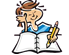 Maandag     18-01 Dinsdag    19-01  Woensdag     20-01Donderdag    21-01Vrijdag    22-01NT2 groep   Leren woordjes Mondeling Nederlands  Pictolezen  Leren   woordjes Mondeling Nederlands  Pictolezen  Leren   woordjes Mondeling Nederlands  Pictolezen  Leren woordjes Mondeling Nederlands  Pictolezen  Leren   woordjes Mondeling Nederlands  Pictolezen  